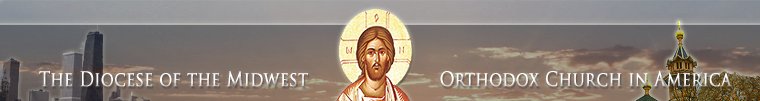 Implementation Volunteer FormPLEASE  PRINT  LEGIBLY1. Full Name: _______________________________________________________________________2. Full Mailing Address: _______________________________________________________________3. Email: ___________________________________________________________________________4. Phone number: ___________________________________________________________________5. I agree to give my time and talents to work on the following Strategic Goal(s).: _______  Goal #1 – Ongoing Clergy Formation  & Development_______  Goal #2 - Laity Engagement 6. I am willing to volunteer to be considered to co-lead the implementation of a Goal (identify the  specific Goal  number which you are willing to lead): _______7. Any other people you think would serve on a Goal Team, or as a Goal Captain (please specify the specific Goal full number and provide their name and any contact information you have): ______________________________________________________________________________________________________________________________________________________________________________________________________________________________________________________________________________________________________________________________________________________________________________________________________________________________________________________________________________________________________8. Any other comments / suggestions: ____________________________________________________________________________________________________________________________________________________________________________________________________________________Please complete and return to: Fr Herman Kincaid: frherman@orthodoxsspp.org